БИЛТЕН БР. 3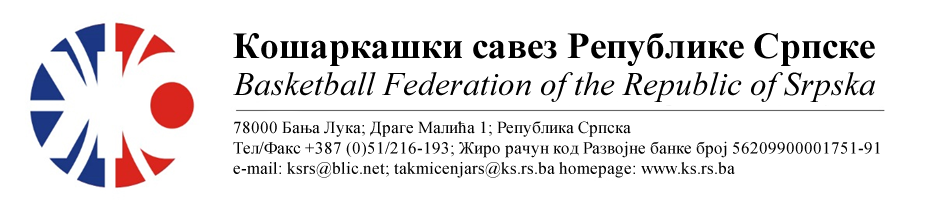 МИНИ ЛИГАТакмичарска сезона 2022/20233.колоТАБЕЛА :* УТ – Број одиграних утакмица, ПОБ – Број остварених побједа, ПОР – Број пораза, КПО – Бројпостигнутих поена, КПР – Број примљених поена, КР – Кош разлика, БОД – Број Бодова.ОДЛУКЕ :Одигране утакмице региструју се постигнутим резултатом.Кажњава се КК Јахорина са укупно…...............................................125 КМ-због досуђене ТГ тренеру Јокић С.са..............100 КМ(Тачка 11.2.4.2 Пропозиција, веза Тачка 11.2.4.21, веза Тачка 11.2.4.11-поновљен)-због досуђене ТГ играчу Ковач М.са.................25 КМ(Тачка 11.2.4.1 Пропозиција, веза Тачка 11.2.4.21)Кажњава се КК Старс баскет са...........................................................50 КМ-због досуђене ТГ клупи екипе(Тачка 11.2.4.3 Пропозиција, веза Тачка 11.2.4.21)Кажњава се КК Братунац са............................................................12.50 КМ-због досуђене ТГ играчу Братић Н.(Тачка 11.2.4.1.1 Пропозиција, веза Тачка 11.2.4.21-флопинг)ОСТАЛА САОПШТЕЊА :Изречене новчане казне уплатити одмах, а најкасније у року од 5 (пет) дана од правоснажности одлука (Тачка 11.5. Пропозиција такмичења).									  Комесар за такмичење									  Миодраг Ивановић, с.р.Бројутакмице:
05.КК ЈАХОРИНАКК СТАРС БАСКЕТ 7977Бројутакмице:
05.Резултат по четвртинама:(13:18, 16:22, 29:20, 13:11, 08:06)(13:18, 16:22, 29:20, 13:11, 08:06)(13:18, 16:22, 29:20, 13:11, 08:06)Делегат: Којић Р.Делегат: Којић Р.Делегат: Којић Р.Делегат: Којић Р.Судије: Богдановић С., Папаз Д., Рајак С.Судије: Богдановић С., Папаз Д., Рајак С.Судије: Богдановић С., Папаз Д., Рајак С.Судије: Богдановић С., Папаз Д., Рајак С.ПРИМЈЕДБЕ:Досуђена ТГ тренеру домаће екипе Јокић С. због приговораДосуђена ТГ играчу домаће екипе Ковач М. због неспортске реакцијеДосуђена ТГ клупи гостујуће екипе због неспортске реакције помоћног тренераОстало без примједбиПРИМЈЕДБЕ:Досуђена ТГ тренеру домаће екипе Јокић С. због приговораДосуђена ТГ играчу домаће екипе Ковач М. због неспортске реакцијеДосуђена ТГ клупи гостујуће екипе због неспортске реакције помоћног тренераОстало без примједбиПРИМЈЕДБЕ:Досуђена ТГ тренеру домаће екипе Јокић С. због приговораДосуђена ТГ играчу домаће екипе Ковач М. због неспортске реакцијеДосуђена ТГ клупи гостујуће екипе због неспортске реакције помоћног тренераОстало без примједбиПРИМЈЕДБЕ:Досуђена ТГ тренеру домаће екипе Јокић С. због приговораДосуђена ТГ играчу домаће екипе Ковач М. због неспортске реакцијеДосуђена ТГ клупи гостујуће екипе због неспортске реакције помоћног тренераОстало без примједбиБројутакмице:
12.КК БУДУЋНОСТ ФАБРИКАКК БРАТУНАЦ9073Бројутакмице:
12.Резултат по четвртинама:(24:23, 23:12, 25:19, 18:19)(24:23, 23:12, 25:19, 18:19)(24:23, 23:12, 25:19, 18:19)Делегат: Тодоровић С.Делегат: Тодоровић С.Делегат: Тодоровић С.Делегат: Тодоровић С.Судије: Боровина М., Тешановић А., Томић М.Судије: Боровина М., Тешановић А., Томић М.Судије: Боровина М., Тешановић А., Томић М.Судије: Боровина М., Тешановић А., Томић М.ПРИМЈЕДБЕ:У међусобном договору екипе замијениле домаћинствоДосуђена ТГ играчу гостујуће екипе Братић Н. због флопингаОстало без примједбиПРИМЈЕДБЕ:У међусобном договору екипе замијениле домаћинствоДосуђена ТГ играчу гостујуће екипе Братић Н. због флопингаОстало без примједбиПРИМЈЕДБЕ:У међусобном договору екипе замијениле домаћинствоДосуђена ТГ играчу гостујуће екипе Братић Н. због флопингаОстало без примједбиПРИМЈЕДБЕ:У међусобном договору екипе замијениле домаћинствоДосуђена ТГ играчу гостујуће екипе Братић Н. због флопингаОстало без примједбиЕКИПАУТПОБПОРКПОКПРКРБОД1КК СТАРС БАСКЕТ321247197+5052КК ЈАХОРИНА321246224+2253КК БУДУЋНОСТ ФАБРИКА321206219-1354КК БРАТУНАЦ303222281-593